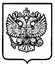 ФЕДЕРАЛЬНАЯ СЛУЖБА ПО НАДЗОРУ В СФЕРЕ ЗДРАВООХРАНЕНИЯРешение коллегии (проект) г. Москва                                                                                                       12.11.2021Во исполнение положений приказа Федеральной службы по надзору в сфере здравоохранения от 01.08.2012 № 510-Пр/12 «Об утверждении положения о коллегии Федеральной службы по надзору в сфере здравоохранения» и утвержденного плана работы Коллегии Росздравнадзора на 2021 год проведено заседание Коллегии по теме «Реализации национального проекта здравоохранения», достижение национальных целей развития Российской Федерации, установленных Указом Президента Российской Федерации от 07.05.2018 № 204 «О национальных целях и стратегических задачах развития Российской Федерации на период до 2024 года». Реализация Указа Президента Российской Федерации от 21.07.2020 № 474 «О национальных целях развития Российской Федерации на период до 2030 года» в формате видеоконференции.Заслушав и обсудив доклад начальника Управления контроля за реализацией государственных программ в сфере здравоохранения Боенко Е.А. «Итоги реализации национального проекта «Здравоохранение» и мероприятий, направленных на достижение национальных целей» отмечено, что в соответствии с имеющими полномочиями Росздравнадзор осуществляет мониторинг и контроль выполнения мероприятий и достижения целевых показателей федеральных проектов: «Развитие первичной медико-санитарной помощи», «Борьба с онкологическими заболеваниями», «Борьба с сердечно-сосудистыми заболеваниями», входящих в национальный проект «Здравоохранение» (далее – НП) и реализации программы модернизации первичного звена здравоохранения (далее – ПМПЗЗ). Инструментами контроля являются ежемесячные, ежеквартальные мониторинги, в том числе работа в системе «Электронный бюджет», плановые и внеплановые контрольные мероприятия, работа с обращениями граждан и информацией, поступающей от общественных организаций, СМИ и других заинтересованных ведомств.Плановое значение показателя «Функционируют созданные в рамках ФП ФАП, ФП, ВА на конец 2021 года – 1359 объектов, выполнено на 97%.На текущий момент не введен в эксплуатацию 41 объект (ФАП, ФП, ВА) в 5 субъектах, не получены лицензии на 57 объектов в 6 субъектах Российской Федерации.Приобретено и поставлено передвижных мобильных комплексов (далее – ПМК) 158 единиц (52%) от планового значения (на конец 2021 года– 304 единицы). Основные причины риска недостижения результата – не заключение или несвоевременное заключение контрактов на поставку ПМК, несвоевременное проведение торгов.Из поставленных комплексов с 2019 по октябрь 2021 1017 комплексов -  92 ПМК (9%) не используются (простаивают) по причинам: несвоевременное оформление документов в ГИБДД/прохождения тех осмотра, (10 ПМК в 5 субъектах), отсутствие САНЭПИД заключения (1 ПМК- 1 субъект); проведение претензионной работы с поставщиком (27 ПМК – 1 субъект), неукомплектованность/отсутствие медицинских работников (19 ПМК – 10 субъектов), в связи с эпидемической ситуацией (15 ПМК – 6 субъектов) и др.В части переоснащения медицинским оборудованием медицинских организаций, оказывающих помощь пациентам с онкологическими заболеваниями, из планового значения 1654 единицы – законтрактовано в целом по Российской Федерации 90,3%. Наибольшее число не законтрактованных единиц отмечено в 2 регионах.На текущий момент законтрактованое «тяжелое» оборудование поставлено лишь в 44 субъектах Российской Федерации (33,8% от планового показателя - 130 единиц), введено в эксплуатацию 37 единиц от запланированных (28,5%).В 3 субъектах отмечается простой поставленного тяжелого оборудования (КТ, МРТ, Рентгенологического оборудования, система лучевой терапии).В части переоснащения медицинским оборудованием медицинских организаций (региональных сосудистых центров и первичных сосудистых отделений), из планового значения 4 678 единиц – законтрактовано в целом по Российской Федерации 89,4%. Наибольшее число не законтрактованных единиц отмечено в 2 регионах.Вместе с тем, отмечается низкое кассовое освоение лимитов бюджетных обязательств в большинстве субъектов Российской Федерации.По итогам мониторинга за реализацией региональных проектов модернизации первичного звена здравоохранения в 3 квартале 2021 года отмечаются риски недостижения: капитальный ремонт 47 субъектов (55,3%), строительство и реконструкция объектов – 35 субъектов (41.2%), оснащение автотранспортом – 17 субъектов (20%), оснащение медицинским оборудованием – 31 субъект (36,5%), приобретение объектов недвижимого имущества – 2 субъект (2,%), приобретение и монтаж быстровозводимых модульных конструкций – 20 субъектов (24%).Риски недостижения 3 и более показателей ПМПЗЗ отмечены в 10 субъектах Российской Федерации.Заслушав выступление Крупновой И.В. начальника  Управления лицензирования и контроля соблюдения обязательных требований коллегия отмечает.Росздравнадзор во исполнение Указов Президента Российской Федерации в  целях осуществления прорывного научно-технологического и социально-экономического развития Российской Федерации,  а также  внедрение цифровых технологий и платформенных решений в сферах государственного управления и оказания государственных услуг, в том числе в интересах населения и субъектов малого и среднего предпринимательства, включая индивидуальных предпринимателей принимает участие в пилотном проекте, проводимым в Российской Федерации по оптимизации процессов оказания государственных услуг.  Так в настоящее время реализована возможность подачи заявления через портал государственных услуг по фармацевтической деятельности, и ею уже воспользовалось 22 соискателя лицензии. Значительно сокращается срок предоставления лицензии с 45 рабочих дней до 15, что существенно снижает административную и финансовую нагрузку на бизнес. До конца года необходимо реализовать данную возможность для медицинской деятельности, оборота наркотических средств и психотропных веществ, производства и технического обслуживания медицинской техники.Заслушав доклад Шаронова А.Н. начальника Управления организации государственного контроля качества оказания медицинской помощи населению по вопросу -  основные нарушения, допускаемые специалистами территориальных органов Росздравнадзора при проведении контрольный и надзорных мероприятий. Результаты рассмотрения жалоб на решения территориальных органов Росздравнадзора, действий (бездействия) должностных лиц коллегия отмечает.Росздравнадзором в текущем году проведено 6831 контрольное мероприятие, составлено 3602 протокола,  в профилактических целях выдано 7592 предостережения. Анализ результатов проведенных в 2021 году центральным аппаратом Росздравнадзора контрольных мероприятий в отношении территориальных органов позволят, сделать вывод о наличии ряда проблемных мест в их работе, в том числе в части организации и осуществления контрольный и надзорных мероприятий.Территориальными органами Росздравнадзора, не проводятся проверки по ряду направлений федерального государственного контроля (надзора) качества и безопасности медицинской деятельности, утвержденного постановлением Правительства РФ от 29.06.2021 №1048, являющиеся предметом государственного контроля: 1) соблюдение медицинскими организациями правил проведения лабораторных, инструментальных, патолого-анатомических и иных видов диагностических исследований, порядка проведения диспансеризации, диспансерного наблюдения;2) соблюдение медицинскими организациями ограничений, налагаемых на медицинских работников, руководителей медицинских организаций при осуществлении ими профессиональной деятельности;3) соблюдение медицинскими организациями требований к предоставлению социальной услуги, предусмотренной пунктом 1 части 1 статьи 6.2 Федерального закона «О государственной социальной помощи»;4) соблюдение медицинскими организациями требований к обеспечению доступности для инвалидов объектов инфраструктуры и предоставляемых услуг в сфере охраны здоровья.Также нарушаются требования по оформлению решений о проведении проверки, актов проверок, предписаний, выдаваемых по результатам проверок.В связи с вступлением с 01.07.2021 в силу Федерального закона от 31 июля 2020 г. №248-ФЗ «О государственном контроле (надзоре) и муниципальном контроле в Российской Федерации» устанавливающего порядок досудебного обжалования действий контрольного (надзорного) органа участилось поступление в адрес Росздравнадзора жалоб подконтрольных лиц на решения, акты и предписания  его территориальных органов выданные в рамках реализации федерального государственного контроля (надзора) качества и безопасности медицинской деятельности.Результаты рассмотрения поступающих жалоб свидетельствуют о недостаточной ответственности, а в ряде случаев некомпетентности должностных лиц территориальных органов Росздравнадзора, организующих и проводящих проверки.В целях дальнейшего совершенствования контрольной и надзорной деятельности, достижения показателей национального проекта «Здравоохранение» и Программы модернизации первичного звена здравоохранения,  достижения национальных целей и стратегических задач развития Российской Федерации до 2030 года, установленных Указами Президента Российской Федерации от 07.05.2018 № 204 и от 21.07.2020 № 474 коллегия решила:По первому и второму вопросу.1. Руководителям территориальных органов Росздравнадзора:1.1.	Осуществлять постоянный контроль за реализацией мероприятий федеральных проектов, входящих в национальный проект «Здравоохранение» и Программы модернизации первичного звена здравоохранения (далее – программа, проект), а также с целью выработки оптимальных управленческих решений, направленных на реализацию мероприятий программы и проектов, организовывать профилактические визиты в медицинские организации, участвующие в реализации этих мероприятий с привлечением главных внештатных специалистов региона в соответствии с профилем курации, общественных организации и других заинтересованных лиц и организаций в соответствии с Федеральным законом от 31.07.2020 № 248-ФЗ «О государственном контроле (надзоре) и муниципальном контроле в Российской Федерации».Срок исполнения: до исполнения мероприятий федеральных проектов, входящих в национальный проект «Здравоохранение» и Программы модернизации первичного звена здравоохранения.1. 2.	Принять меры по активизации совместной работы с органами государственной власти в сфере охраны здоровья граждан субъектов Российской Федерации.Срок исполнения: до исполнения мероприятий федеральных проектов, входящих в национальный проект «Здравоохранение» и Программы модернизации первичного звена здравоохранения.1.3.	Оперативно реагировать на все  случаи наличия высокого риска недостижения мероприятий проектов и программы, в том числе направлять информацию о наличии риска в органы прокуратуры и следственный комитет субъекта Российской Федерации, а также организовывать внеплановые выездные проверки в органы государственной власти в сфере здравоохранения в соответствии с действующим законодательством.Срок исполнения: до исполнения мероприятий федеральных проектов, входящих в национальный проект «Здравоохранение» и Программы модернизации первичного звена здравоохранения.1.4.	Обратить особое внимание на проблемы создания и работы единого цифрового контура в здравоохранении региона с целью повышения эффективности функционирования системы здравоохранения региона, а также на эффективность использования информационных систем в здравоохранении, имеющихся в регионе, влияние их работы на улучшение качества и доступности оказания медицинской помощи.Срок исполнения: постоянно.По третьему вопросу.2. Руководителям территориальных органов Росздравнадзора довести   представленную информацию об  оптимизации работы медицинских организаций, оказывающих первичную медико-санитарную помощь, сокращение времени ожидания в очереди при обращении граждан в указанные медицинские организации, упрощение процедуры записи на прием к врачу до руководителей медицинских организаций.Срок исполнения: до 31 декабря 2021 года.По четвертому вопросу.3.  Обеспечить соблюдение сроков предоставления государственной услуги по лицензированию видов деятельности, отнесенных к компетенции Росздравнадзора, в рамках реализации проекта по оптимизации и автоматизации процессов в сфере лицензирования и разрешительной деятельности.Срок исполнения: постоянно.По пятому вопросу.4. Руководителям территориальных органов Росздравнадзора:4.1. Обеспечить строгое соблюдение проведения проверок по всем функциям, включенным в федеральный государственный контроль (надзор) качества и безопасности медицинской деятельности (постановление Правительства Российской Федерации от 29.06.2021 №1048); Срок исполнения: постоянно.4.2. Обеспечить оформление решений о проведении проверки в соответствии с правилами заполнения типовой формы решения о проведении проверки, установленной приказом Минэкономразвития России от 31.03.2021 №151;Срок исполнения: постоянно.4.3. Не допускать указания в решении о проведении проверки нормативных правовых актов, не содержащих обязательные требования в контролируемой сфере, не прошедших регистрацию в Минюсте России, отсутствующих в Перечне нормативных правовых актов и групп нормативных правовых актов, в отношении которых не применяются положения частей 1, 2 и 3 статьи 15 Федерального закона «Об обязательных требованиях в Российской Федерации», утвержденного постановлением Правительства Российской Федерации от 31.12.2020 № 2467;Срок исполнения: постоянно.4.4. Не допускать нарушений при оформлении актов проверок.Срок исполнения: постоянно.4.5. Обеспечить дальнейший контроль за организацией оказания  в субъектах Российской Федерации медицинской помощи пациентам с подозрением, либо подтвержденным диагнозом новой коронавирусной инфекции COVID-19 и внебольничной пневмонией.Срок исполнения: постоянно.4.6. Продолжить мониторинг доступности в субъектах Российской Федерации медицинской помощи больным с хроническими заболеваниями в период распространения новой коронавирусной инфекции COVID-19. Срок исполнения: постоянно.